Pielikums Nr. 3„Latgales NVO projektu programma 2016” Saturiskā un finanšu atskaite par projekta īstenošanuProjekta vadītājsFinansējuma saņēmējsProjekta īstenošanas laiks Projekta noriseApkopojiet visas projekta ietvaros paveiktās aktivitātes un hronoloģiskā secībā uzskaitiet tās, norādot, kas tieši katrā aktivitāšu blokā tiks darīts.Projekta konkrētie un ilgtermiņa rezultāti, devums vietējai sabiedrībai un projekta mērķauditorijas iesaiste projektāProjekta finansējumsDetalizēts projekta finanšu izlietojums izklāstīts finanšu atskaitē.Atskaitei pievienojiet informatīvos uzskates materiālus, kas raksturo projekta darbību, kā arī uz e-pastu: projekti@nvoc.lv iesūtīt PP prezentāciju par projekta gaitu un rezultātiem uz 10-15 slaidiem. Finanšu atskaite:Biedrība „__________________” informē, ka projekta īstenošanai no biedrības „Dienvidlatgales NVO atbalsta centrs” saņemtie līdzekļi, izlietoti šādi:Finanšu atskaitē iekļautajiem izdevumiem ir jābūt atbilstošiem projekta pieteikumā norādītajai tāmei. Atbalsta saņēmējiem jāiesniedz finanšu atskaites, kas sagatavotas saskaņā ar LR normatīvajiem aktiem (piemēram, iesniedzot degvielas čekus, jāiesniedz čeks, maršruta lapa, patapinājuma līgums; ar darba izmaksām saistītiem izdevumiem – algu aprēķins, darba līgumi, vajadzības gadījumā arī pieņemšanas – nodošanas akti u.c.). Pielikums Nr.4Projekta rezultatīvie rādītāji skaitļos* Atzīmējiet tikai tajās vietās, kur ir attiecināms uz Jūsu projektu.Pielikumā darījumu apliecinošo un izmaksu apliecinošo dokumentu kopijas uz ___  (skaits vārdiem) lapām.Ar parakstu apliecinām, ka finansētais projekts tika īstenots atbilstoši noslēgtajam līgumam vai arī atkāpes no plānotā ir atspoguļotas un paskaidrotas šajā atskaitē un ka visa atskaitē sniegtā informācija ir patiesa:Z.v.Konkursu organizēFinansiāli atbalsta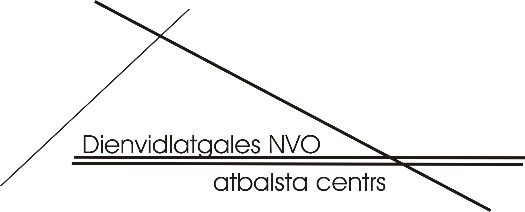 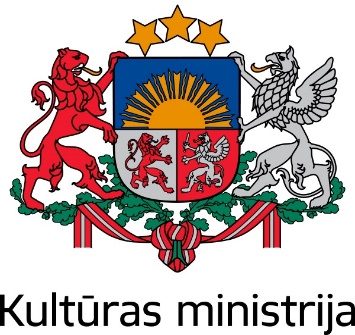 Projekta nosaukumsVārds uzvārdsKontakttālrunis, e-pastsOrganizācijas nosaukumsNovads / pilsēta / pagastsPasta adreseOrganizācijas vadītājsKontakttālrunis, e-pastsSākuma datums:Beigu datums:Nr.p.kAktivitātes nosaukumsAktivitātes aprakstsKas aktivitāti īstenoja, cik ilgi un kur aktivitāte notika, kas aktivitātes laikā tika darīts, cik daudz mērķa grupas dalībnieku aktivitātē tika iesaistīti, kāds ir kopējais aktivitātes dalībnieku skaits, u.tml.Nr.p.kNr.p.kAktivitātes nosaukumsSasniegtie kvantitatīvie rezultāti(Rādītāji skaitļos - pasākumi, dalībnieki, norišu vietas un to skaits, sagatavotie materiāli u.c.)Sasniegtie kvalitatīvie rezultāti(Projekta aktivitātes ietekme)1.2....KM finansējumsEuro _________%Līdzfinansējums (ja nepieciešams)Euro _________% Kopā:Euro _____100%Projektam piešķirtā summa, EUR___.__ EURProjekta īstenošanā iztērētā summa, EUR___.__ EURN.p.k.DatumsDarījumu apliecinošā dokumenta nosaukums (kvīts, čeks, rēķins, pavadzīme, līgums)Izmaksu apliecinošā dokumenta nosaukums(maksājuma uzdevums, kases izdevumu orderis vai avansa norēķins, čeks, kvīts)Summa EURRādītājsSkaitsKomentāriVietējā mēroga pasākumsNosaukums: Kad:Kur:Kam, dalībnieku skaits:Par ko:Reģionālā līmeņa pasākumsNosaukums: Kad:Kur:Kam, dalībnieku skaits:Par ko:Nacionāla līmeņa pasākumsNosaukums: Kad:Kur:Kam, dalībnieku skaits:Par ko:Bezmaksas konsultācijasKad:Kur:Kam, dalībnieku skaits:Par ko:Organizētas projektu rakstīšanas apmācībasKad:Kur:Kam, dalībnieku skaits:Organizēts informatīvais seminārsNosaukums: Kad:Kur:Kam, dalībnieku skaits:Par ko:Organizēts forumsNosaukums: Kad:Kur:Kam, dalībnieku skaits:Par ko:Organizēta konferenceNosaukums: Kad:Kur:Kam, dalībnieku skaits:Par ko:Organizēti semināriNosaukums: Kad:Kur:Kam, dalībnieku skaits:Par ko:Organizētas darbnīcasNosaukums: Kad:Kur:Kam, dalībnieku skaits:Par ko:Organizētas diskusijasNosaukums: Kad:Kur:Kam, dalībnieku skaits:Par ko:Sagatavota preses relīzeKad izvietota:Kur izvietota:Par ko:Links, ja online:Izveidota mājas lapa Links uz mājas lapuIzveidots sociālā medija profils Links uz profiluIzveidotas rokasgrāmatasKad izveidota:Kur izplatīta:Par ko:Izveidotas brošūrasKad izveidota:Kur izplatīta:Par ko:Izveidots videoKad izveidots:Kur izplatīts:Par ko:Links: Organizēts pieredzes apmaiņas brauciensNosaukums: Kad:Kur:Kam, dalībnieku skaits:Par ko:Citi...Datums:Vieta:Projekta vadītājs:/				/(paraksts)(vārds, uzvārds, amats)Finansējuma saņēmēja organizācijas vadītājs:/				/(paraksts)(vārds, uzvārds, amats)